Spring 2021 English Department Undergraduate Tuition Merit Scholarship ApplicationIn the English Department’s continual effort to provide funding for our majors, we are proud to announce the Fall 2020 English Department Undergraduate Tuition Merit Scholarship.  To be eligible for this scholarship, applicants must meet the following criteria:Declared English Major or Creative Writing Minor with at least 12 credits completed in the major GPA of 3.3 or higher within the English majorIllinois residentEarning their first B.A.In conjunction with a completed application form (see below), please also include a cover letter and a writing portfolio of 10-20 pages (see details below).  Your cover letter should detail why you merit the scholarship.  While need will be taken into consideration, this scholarship is primarily merit based. Please specify your achievements within English courses (papers authors, projects completed, etc.) and beyond, including student activities (such as Seeds Literary & Visual Arts Journal, Sigma Tau Delta, Rebel Poetry, The Independent), internships, jobs, and any other activities you deem appropriate.  In your cover letter, please specify if you are a previous recipient of this scholarship, and if so, which semester(s) you were a recipient.For your portfolio, please include 10-20 pages of your best-written work(s) written for English courses taken in Fall 2019, Spring 2020, Summer 2020 or Fall 2020. This portfolio may contain a combination of various writing forms and styles, including literary analyses, creative projects, research papers, and argumentative essays.Please e-mail all completed applications to Hilary Jirka (H-Jirka2@neiu.edu) and Tim Scherman (t-scherman@neiu.edu).The hard deadline for award consideration is Nov 6, 2020Please note: this tuition waiver may not be compatible with other tuition waivers.  If there are any questions regarding eligibility, please contact Dr. Tim Scherman (t-scherman@neiu.edu).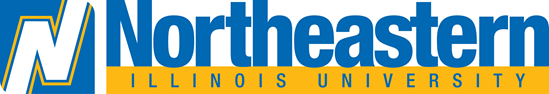 Name_________________________________________________ 	NEIU ID #	Address	Primary Phone (      )	NEIU Email  	First Semester/Year at NEIU:		NEIU GPA:	                                                      	English GPA: 	Course # and Name	Semester/Year	Grade